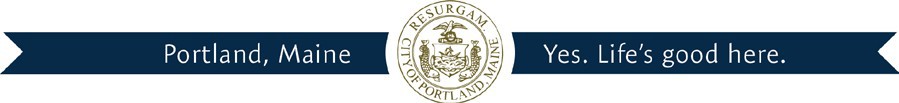 Jeff Levine, AICP, Director	Ann MachadoPlanning & Urban Development Department	Zoning AdministratorLEGALIZATION OF NON-CONFORMING DWELLING UNITS (For office use only)Address & CBL  28 Veranda St   429-B-004	Notices to owners of properties situated within 300 feet sent on:       mailed 5/10/2018                      City Housing Ordinance compliance inspected on:  sched. 11/29 received:  12/12 Duane – need permit	City NFPA compliance given on:  see above	received:  12/12 John Brennan	Received any letters within 10 days from notices sent?  5/24/18	Unit(s) existed prior to April 1, 1995?  Real Estate Property data sheet - 1991	Unit(s) shown to be established by different owner?  Owner on Real Estate Property data sheet – 1991 was Daggett – assessor’s sheet current owner purchased in 1998		Site plan included:  needs better one – parking is not accurate 11/8/2017	Floor plan(s) included?  Yes	Is ZBA action required?  	389 Congress Street * Portland Maine 04101-3509 * Phone: (207) 874-8703 * Fax: (207) 874-8716http://www.portlandmaine.gov/planning/buildinsp.asp * E-Mail: buildinginspections@portlandmaine.gov